Compatibility study between wideband Mobile Communication services operating 5G NR non-AAS system in 1800 MHz and 2.6 GHz bands on board Vessels (MCV) and land-based MFCN networksapproved DD Month YYYYExecutive summaryThe initial version of the regulatory framework for Mobile Communications on board Vessels (MCV) allowed use of GSM technology in the 900 MHz and 1800 MHz bands. The framework in ECC Decision (08)08 [1]), published on 31st of October 2008 was based on ECC Report 122 [2] “The compatibility between GSM use on board vessels and land-based networks”. The Decision was updated in 2017 to introduce UMTS in the frequency band 2100 MHz and LTE in the 1800 MHz and 2600 MHz band. This update is based on the ECC Report 237 [3] which examined the necessary compatibility between systems operating on board vessels and land-based networks. The ECC decision (08)08 includes technical operational requirements for 2G, 3G and 4G OBV systems to ensure operational compliance with land-based networks operating in the same frequency bands.The mobile technology is evolving, and 5G NR systems have been introduced. The evolution to 5G has also been requested in the maritime market, triggering the need to update the ECC Decision (08)08 with the technical requirements for 5G NR non-AAS systems operation on board vessels (OBV). This Report at first provides the comparison between LTE and 5G NR system parameters and on board vessels deployment parameters. Based on the comparisons, it is concluded that similar regulatory technical conditions for MCV LTE systems apply also to MCV 5G NR non-AAS.By considering that ECC Report 237 covers only the sharing and compatibility study results from MCV LTE system to land LTE system with non-AAS antenna, the second part of this report (section 3 and 4) describes the analysis of interference from MCV 5G NR non-AAS system to land MFCN (5G NR) with AAS. The analysis has been made by simulating the interference from MCV 5G NR non-AAS to the land MFCN networks (5G NR) with AAS using the same simulation scenarios as described in ECC Report 237.The compatibility study for LTE in the 1800 and 2600 MHz band carried out in ECC Report 237 shows that the probability for interference/capacity loss in the 2600 MHz band is lower than in the 1800 MHz band, therefore a separate simulation scenario for 5G NR with AAS in the 2600 MHz band is considered not needed.The comparison of simulation results of land MFCN 5G NR AAS network capacity loss caused by MCV 5G NR non-AAS system with the land MFCN LTE non-AAS network capacity loss caused by MCV LTE non-AAS system show that with the regulatory technical and operational conditions described in ECC Report 237 is below the required protection threshold of 1 %.The simulation result and the comparison with results in ECC Report 237 show that a 5G non-AAS on board a vessel may be compatible with 5G NR non-ASS and AAS land networks in the 1800 and 2600 MHz band without additional measures. The technical and operational conditions given in ECC Decision (08)08 [1] are sufficient to ensure the protection of LTE and 5G NR land networks. Sharing and compatibility study requirements expressed in this Report based on the capacity loss < 1% in terrestrial 4G, 5G NR (with and without AAS) can be met without additional required measures, and therefore the technical conditions from ECC Report 237 remain valid for MCV 5G NR non-AAS system. TABLE OF CONTENTS LIST OF ABBREVIATIONSIntroduction According to the current regulatory framework (ECC Decision (08)08 [1]), Mobile Communications on board Vessels systems are allowed using the GSM technology in the 900 MHz and 1800 MHz bands, using UMTS technology in the 2 GHz band and using LTE technology in the 1800 MHz and 2.6 GHz bands.The ECC Decision (08)08 “on harmonised use of GSM systems in the 900 MHz and 1800 MHz bands, UMTS systems in the 2 GHz band and LTE systems in the 1800 MHz and 2.6 GHz bands on board vessels, published on 31st of October 2008 is based on ECC Report 122 “The compatibility between GSM use on board vessels and land-based networks” [2]. The update from 30 June 2017 to introduce UMTS and LTE systems OBV is based on ECC Report 237 [3].Since 5G NR technology has been made available to the Mobile/Fixed Communications Networks (MCFN), the Report aims at studying the use of new technology/band combinations on board vessels while ensuring the compatibility with land-based networks. The new technology/band combinations envisaged for the MCV systems is 5G NR non-AAS in the 1800 MHz and 2600 MHz bands. Since 5G NR in the 1800 MHz and 2.6 GHz bands benefits from harmonisation at EU level [4] and since this technology was not part of ECC Report 237, the present Report studies the compatibility between 5G NR non-AAS on board with land-based network using 5G NR in the 1800 MHz and 2.6 GHz bands. The specific parameters needed for AAS in the studies are given in section 2. The other land-based networks and the MCV networks scenarios and parameter remain the same as in ECC Report 237. The possible interferences from MCV networks on to land-based network are studied since MCV networks shall not cause harmful interference to, or claim protection from, any other authorised system. A total of 5 sub-scenarios, have been addressed to cover all the technology/band/network topology combinations. The simulation results are presented in ANNEX 1: to ANNEX 4:. The conclusions are given in section 4.Comparison between LTE and 5G NR non-AAS for MCVComparison between LTE and 5G NR system parametersThere is some difference between LTE and 5G NR systems due to different channel occupancy rate for some channel bandwidths, as shown in the Table 1 below.Table 1: LTE and 5G NR channel bandwidth and occupied channel bandwidthThe commonality between LTE UE and 5G NR UE transmitter characteristics is summarised in Table 2 where it could be observed that:LTE UE and 5G NR UE have the same maximum transmit power;LTE UE and 5G NR UE have the transmit power dynamic range;LTE UE and 5G NR UE have the same ACLR (Adjacent Channel Leakage Power Ratio).Table 2: Commonality between LTE UE and 5G NR UEBoth LTE and 5G NR BSs have the same ACLR of 45 dB. Both LTE and 5G NR UE maximum power are specified in 3GPP and ETSI technical specifications. LTE and 5G NR Base Station maximum transmit powers are not specified in 3GPP/ETSI technical specifications, they are subject to conformity with the national licence defined based on CEPT regulations. The same regulatory limit applies to both LTE and 5G NR non-AAS BS.Even though there is a slight difference of channel occupancy rate between LTE UE and 5G NR UE, they have the same in-band and adjacent band transmitter characteristics. MCV LTE and 5G NR non-AAS systems use 5 MHz channels. For 5 MHz channels LTE and 5G NR have the same channel occupancy.The LTE SSB channel bandwidth is 15 kHz only, while the 5G NR SSB channel bandwidth can be 15, 30 or 60 kHz for data channel bandwidths from 5 MHz to 100 MHz.Comparison between MCV LTE and 5G NR non-AAS deployment parametersThe 5G NR non-AAS system MCV configuration is equal to the MCV configuration used for LTE in ECC Report 237 [3], as summarised in Table 3.Table 3: MCV base station parametersBased on the comparisons between LTE and 5G NR system parameters and MCV deployment parameters, it can be concluded that the similar technical and regulatory conditions applied to MCV LTE system can be applied to MCV 5G NR non-AAS system.Co-existence study between 5G NR non-AAS MCV system and 5G NR AAS systems operating on landAssumptions and parametersAs both 4G and 5G use OFDMA modulation, methods and simulation scenarios defined and used in ECC Report 237 are reused for 5G.The compatibility study for LTE in the 1800 and 2600 MHz band carried out in ECC Report 237 [3] shows that the probability for interference / capacity loss in the 2600 MHz band is lower than in the 1800 MHz band, therefore a separate simulation scenario for 5G with AASs in 2600 MHz band is considered not needed.The parameters defined for LTE 1800 in ECC Report 237, section 2.2 are reused for the AAS simulations. The cell range and antenna parameters had to be adjusted to correspond to ITU-R Recommendation M.2101 for 8x8 AAS antenna.AAS antenna SSB gain calculationAs SEAMCAT 5.4.2 only supports ITU-R M.2101 antenna pattern [9], the simulations are done using 8x8 antenna configuration, using 3 degrees down-tilt as specified for Rural Macro [10]. Figure 1 shows the AAS antenna horizontal gain and Figure 2 the vertical gain plot.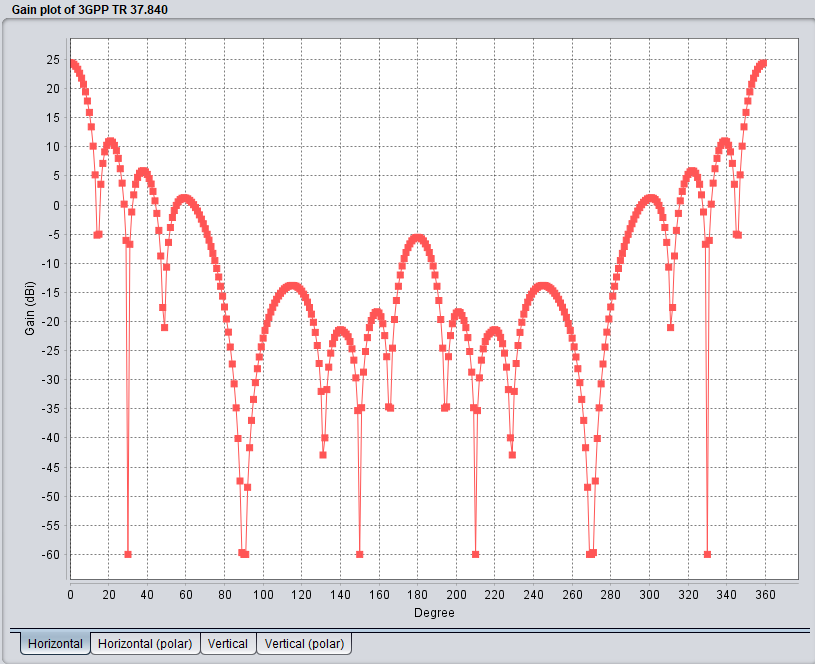 Figure 1: AAS antenna horizontal gain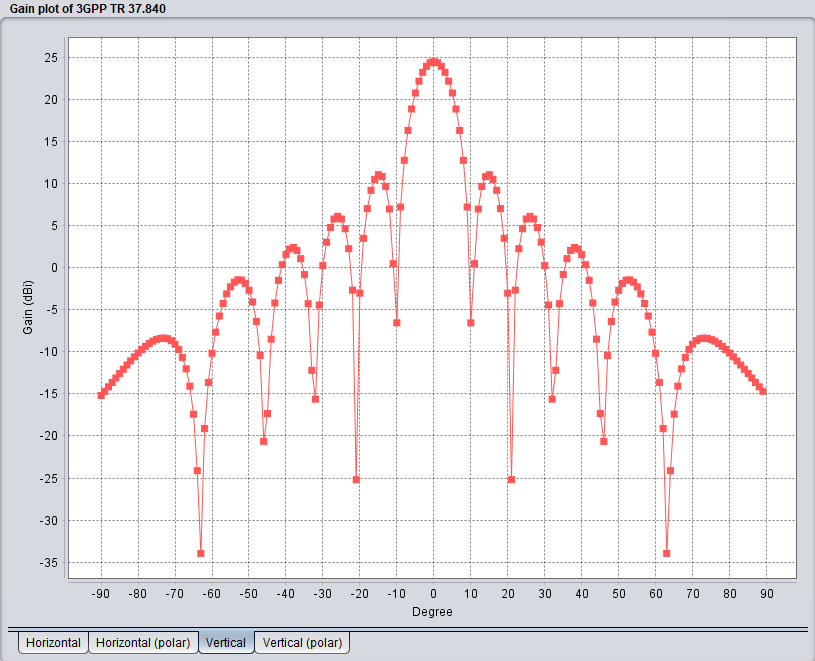 Figure 2: AAS antenna vertical gainThe composite antenna gain is: 10 × log10(64) + 6.4 = 24.5 dBi at 0 degrees horizontal offset. The antenna gain at 3 degrees vertical offset is 23.2 dBi. The antenna gain at 7.5 degrees horizontal offset is 20.1 dBi.With the down-tilt of 3 degrees the antenna gain in horizontal direction (0 degrees elevation) will be a maximum of 23.2 dBi for long distances. In a setup with 8 multi-beam SSB, each beam must cover +/-7.5 degrees offset. The composite beam antenna gain in this range will then vary from 18.8 dBi to 23.2 dBi at 0 degrees elevation. The average gain over the +/- 7.5 degrees range is 21.0 dBi at 0 degrees elevation.The average gain (21.0 dBi) is used as SSB antenna gain in the path loss and cell range calculation. A fixed beam SSB would result in lower SSB antenna gain and thus lower cell range for the land network and reduced the potential interference impact from MCV system. Multi-beam SSB is used for cell range calculation.Cell rangeLink budget of land cell using AAS antenna is provided in Table 4.Table 4: Link budget of land cell using AAS antennaThe BS AAS antenna gain includes the ohmic loss.UE and BE reference sensitivity is from ETSI TS 138 101 [7]and ETSI TS 138 104 [8]. BS antenna gain is average in phase gain as calculated above. The other parameters are the same as used in ECC Report 237 [3].SSB -115dBm/(15 kHz) downlink is used as criteria for cell access since this has the lowest maximum path loss. The land cell range using free space model is 230 km on 1800 MHz and 160 km on 2600 MHz for a maximum path loss of 144.8 dB. When using Recommendation ITU-R P.452-16 model [11] for land network the cell range will be: 59 km on 1800 MHz and 59 km on 2600 MHz for 330 m land base station height.30 km on 1800 MHz and 29 km on 2600 MHz for 70 m land base station height.The free space model was used for land scenarios in ECC Report 237 and the JTG 5-6 sea model for all interferer pathloss. The JTG5-6 model was a SEAMCAT plugin and modified to include the sea path. Unfortunately this plugin is not available in the SEAMCAT v5.4.2, and therefore the Recommendation ITU-R P.452-16 has been used instead for the interferer path loss. The below figures show air loss for free space model and Recommendation ITU-R P.452-16 model on 1800 MHz used in the simulations for scenarios 8.1-8.5.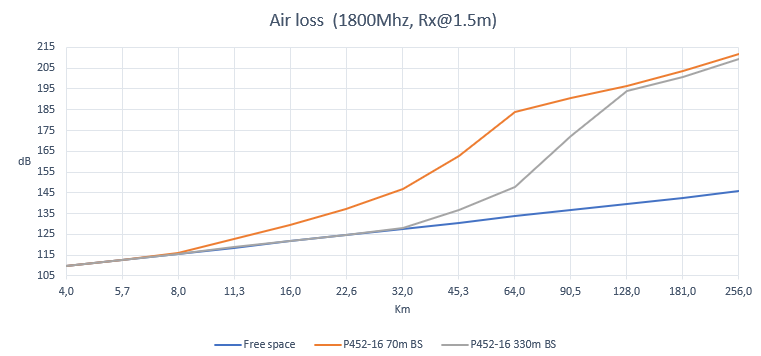 Figure 3: Air loss - 256 kmFigure 4: Air loss - territorial border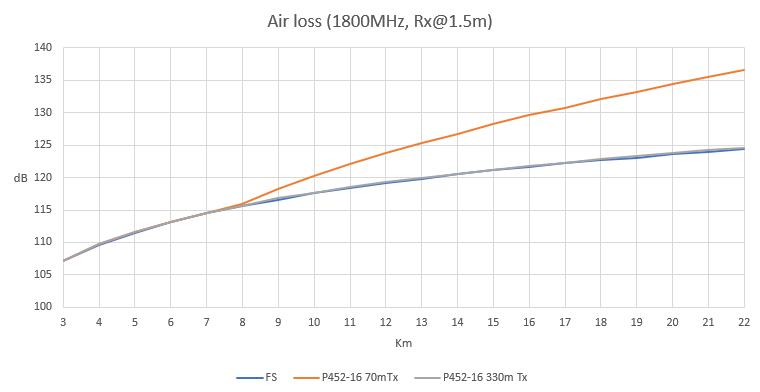 Table 5 below shows the path loss and corresponding cell ranges for the land network using free space model and Recommendation ITU-R P.452 models for the interferer scenarios with BS height of 70 m and 330 m.Table 5: Scenarios, path loss and cell range for scenario 8 and 9Parameters for simulationsParameters used in the simulations:Cell Range of 230 km for 1800 MHz and 160 km for 2600 MHz1 interfering user on deck is used in the simulation (scenario 8.2, 8.3, 9.2 & 9.3)5 interfering users inside ship is used in the simulation (scenario 8.5 & 9.5) Standard deviation of 3.3 dB for free space land network model used in all simulationsMaximum power as agreed + simulation with power proposed as mitigation factor 10 MHz & 15 kHz SCS on 5G NR land cell11 dB hull loss + 1 dB fence loss is used for interfering MCV indoor mobile simulation (scenario 8.5 & 9.5)30 dB hull loss is used for interfering MVC indoor BS simulation (scenario 8.4 & 9.4)1 dB fence loss (outdoor mobile on land-facing side of ship)1 dB handheld body loss used in the simulations, 4 dB body loss is not used30 dB loss through ship (outdoor mobile on sea-facing side of ship)Scenarios and propagation modelsScenariosThe simulation scenario for 5G NR AAS on land is scenario 8 for the 1800 MHz band and scenario 9 for the 2600 MHz band. For comparison, the corresponding non-AAS scenarios are scenario 4 and scenario 7 in ECC Report 237 [3]. The simulations in the AAS scenario are divided into the same 5 sub-scenarios as defined in ECC Report 237.Table 6: Scenarios studiedPropagation modelsIn order to examine possible interferences, the following propagation paths were defined and used in the report: 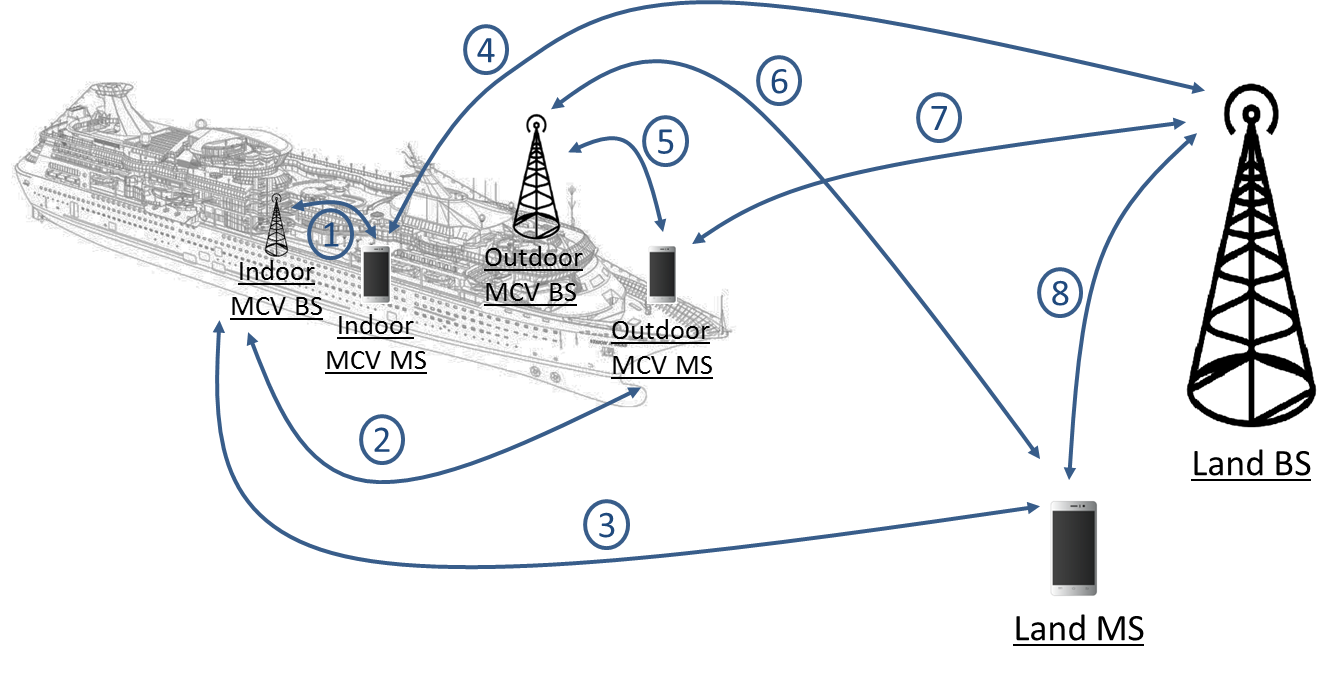 Figure 5: Propagation paths considered in the studiesIn ECC Report 237, the ITU-R JTG 5-6 Sea model propagation was used for all interferer pathloss. The JTG 5-6 sea model was implemented as a SEAMCAT plugin and unfortunately not available in the current version of SEAMCAT hence for the 5G NR AAS simulations it was replaced by the Recommendation ITU-R P.452-16 propagation model.Table 7: Propagation models per pathFor paths 2, 3, 4 and 7, several values for the additional attenuation factor are taken, accounting for all the attenuations of the body structures of the vessel (hull, walls, doors, windows, fences, etc).To consider the specificity of the indoor environment inside vessels (presence of people across the propagation link in the corridors), the IEEE C-model is used with a breakpoint at 15 m.Simulation results The LTE and 5G systems are technically similar and uses OFDMA modulation. However, ECC Report 237 [3] did not include compatibility with 5G NR AAS systems in the land network. AAS gives higher cell range, capacity and quality. This analysis intends to verify if MCV 5G NR non-AAS is compatible with 5G NR AAS land network. The analyse in this Report is based on the same set of MFCN and MCV input parameters, and the operational and mitigation requirements defined in ECC Decision 08(08) [1]. The new scenarios 8 and 9 are for the 1800 MHz and 2600 MHz bands respectively. As defined and used in ECC Report 237 the acceptance criteria is 1% or less capacity loss. The simulation carried out for the new scenario 8 (ANNEX 3:) and scenario 9 (ANNEX 4:) is based on the same simulation and path scenarios as used in ECC Report 237 with one exception: The ITU-R JTG 5-6 Sea model used in has been available as a SEAMCAT plugin but unfortunately not available in the current SEAMCAT version and replaced with the ITU-R P.452-16 model for the interferer scenarios. The equivalent non-AAS scenarios for the 1800 MHz and 2600 MHZ band is attached as ANNEX 3: and ANNEX 4:. The propagation model for simulating interference on 5G NR AAS land network is the Recommendation ITU-R P.452-16 propagation model. The Recommendation ITU-R P.452-16 propagation model result in an insignificant higher capacity loss than the ITU-R JTG 5-6 Sea model. The non-AAS and AAS simulation results are comparable. The simulation results for scenario 8, which is the co-existence scenario between 5G NR non-AAS on board Vessel in 1800 MHz and land 5G NR AAS network in 1800 MHz, are described in the ANNEX 1:. The simulation results show the worst case is the outdoor MCV UE (scenario 8.2) connected to indoor MCV BS, even at restricted MCV UE maximum Tx power at 0 dBm, the land MDFCN BS data throughput loss is 3.5% at a separation distance of 7.4 km (4 NM) from the Vessel to the land MFCN BS (ANNEX 1: Table 11).The simulation results for scenario 9, which is the co-existence scenario between 5G NR non-AAS on Board Vessel in 2600 MHz and land 5G NR AAS network in 2600 MHz, are described in the ANNEX 2:. The simulation results in ANNEX 2: show that globally the land MFCN 5G NR network in 2600 MHz band capacity loss is smaller compared to that in the case of MFCN 5G NR network in 1800 MHz band described in ANNEX 1:.It should be noted that the simulation presented in ANNEX 3: and ANNEX 4: are copied from ECC Report 237 for the purpose of comparison with the simulation results presented in ANNEX 1: and ANNEX 2: (for scenario 4 and 7).The scenario 4, which is the co-existence scenario between LTE1800 non-AAS on Board Vessel in and land LTE1800 non-AAS network, is described in the ANNEX 3: and scenario 7, which is the co-existence scenario between LTE2600 non-AAS on Board Vessel and land LTE2600 non-AAS network, is described in the annex 4.The simulation results for scenario 4 and scenario 7 in ANNEX 3: and ANNEX 4: for LTE1800 and LTE2600 show that the land MFCN LTE1800 and LTE2600 network capacity losses are in the same order as for 5G NR networks in 1800 MHz and 2600 MHz. The comparison of the simulation results is given in ANNEX 5:. Summary of results for scenario 8 and scenario 9:Scenario 8.1 and 9.1 “Outdoor v-BS interference on Land UE”. The outdoor antenna is switched of in the territorial water and the capacity loss impact from the v-BS beyond the territorial border is close to 0. Scenario 8.2 and 9.2 “Outdoor v-UE interference on Land BS”. A v-UE out on deck will not attach to and use the indoor BS. The outdoor v-BS antenna is switched off in the territorial water, the use of Qrxlevmin and maximum allowed emission to deck will effectively prevent UEs on deck to attach to and use the onboard MCV network. Scenario 8.3 and 9.3 “Outdoor v-MS (connected to outdoor antenna) to land BS”. The simulation shows a potential risk for interference from v-UEs on deck when the vessel is beyond the territorial border. The MCV operator shall operate internationally according to ITU Constitution and reduce the max UE Tx power accordingly to reduce/eliminate the potential harmful interference on the land network.Scenario 8.4 and 9.4 “Indoor v-UE to land UE. The hull loss and “max UE Tx Power =0”  are effectively eliminate the risk for interference from “indoor” UE’s. Scenario 8.5 and 9.5 “Indoor v-UE to land BS”. The “max UE Tx Power to 0 dBm” will effectively reduce the potential capacity loss below 1% in the area between 4 NM and 12 NM.ConclusionsBased on the comparisons between LTE and 5G NR system parameters and MCV deployment parameters, it can be concluded that the similar technical and regulatory conditions applied to MCV LTE system can be applied to MCV 5G NR non-AAS system for protecting both LTE non-AAS and 5G NR non-AAS land networks.The new simulation results presented in this report and the comparison with results in ECC Report 237 show that a 5G NR non-AAS onboard a vessel is compatible with 5G NR AAS land networks in the 1800 MHz and 2600 MHz bands without additional measures. The technical and operational conditions given in ECC Report 237 can apply to MCV 5G NR non-AAS system for ensuring the protection of both LTE and 5G NR AAS land networks. The system requirements for protection of land based MFCN systems are summarised in Table 8.Table 8: MCV system specific values to protect land networks systems in the 1800 MHz and 2600 MHz bandResults for scenario 8, 5G NR non-AAS 1800 on board vessel and 5G NR 1800 AAS on landTable 9: Overview of scenario 8General assumption: The same parameter as defined in ECC Report 237 is also used to simulate interference, except that cell range and antenna parameters has to be adjusted to correspond to standard ITU 8x8 AAS antenna.In addition: 20 dB & 12 dB hull loss is used for indoor mobile simulation and 30 dB hull loss is used for indoor BS simulationUL: 1740 MHz used, DL: 1840 MHz used In the tables below, the cases for which no simulation has been run are marked as “NS” (not simulated).Scenario 8.1: Outdoor v-BS to land UEThe simulations have been performed only for distances greater than 12 NM, as outdoor antennas are not allowed between 2 and 12 NM. Composite power is 1 dBm, 4 antennas, -5 dBm input on each.Table 10: Capacity loss for Scenario 8.1: Outdoor v-BS to land UEScenario 8.2: Outdoor v-UE (connected to indoor antenna) to land BSAssumption: The simulations are made with the outdoor antennas OFF as the worst case. When the v-UE is located on the sea-facing side of the vessel, an additional 30 dB attenuation is used for the path between the outdoor-UE and the land BS accounting for the loss through the vessel. When nothing is mentioned, the UE is on the land-facing side of the vessel. For the path between the outdoor UE and the indoor MCV BS, using either 12 dB or 20 dB attenuation (accounting for the losses due to the vessel structure) does not have an impact on the simulation results.Table 11: Capacity loss for Scenario 8.2: Outdoor v-UE (connected to indoor antenna) to land BSScenario 8.3: Outdoor v-UE (connected on outdoor antenna) to land BSThis scenario is not applicable inside 12 NM, as the outdoor antennas are currently switched off on MCV inside 12 NM. Simulations are therefore for the area outside 12 NM.Table 12: Capacity loss for Scenario 8.3: Outdoor v-UE (connected on outdoor antenna) to land BSScenario 8.4: Indoor v-BS to land UE For indoor BS interference towards land MS, 30 dB wall loss is used. Composite power is 12 dB (50 antennas with -5 dBm input).Table 13: Capacity loss for Scenario 8.4: Indoor v-BS to land UEScenario 8.5: Indoor v-UE to land BSSimulations using a 20 dB loss for the attenuation between indoor v-UE and land BS are shown below. Results in brackets are with the P.452-16 model for the land network Table 14: Capacity loss for Scenario 8.5: Indoor v-UE to land BSSimulations using a 12 dB propagation loss (accounting for the vessel attenuation) for the attenuation between indoor v-UE and land BS are shown in Table 15 (5 MCV UEs). Results in brackets are with the P.452-16 model for the land network. Table 15: Capacity loss for Scenario 8.5: Indoor v-UE to land BS (12 dB propagation loss)Results for scenario 9, 5G NR non-AAS 2600 on board vessel and 5G NR AAS on landTable 16: Overview of scenario 9 In the tables below, the cases for which no simulation has been run are marked as “NS” (not simulated).Scenario 9.1: Outdoor v-BS to land UEAssumptions: The simulations have been performed only for distances greater than 12 NM, assuming the outdoor antennas are not to be allowed between 2 and 12 NM. Table 17: Capacity loss for Scenario 7.1: Outdoor v-BS to land UEScenario 9.2: Outdoor v-UE (connected to indoor antenna) to land BS Table 18: Capacity loss for Scenario 9.2: Outdoor v-UE (connected to indoor antenna) to land BSScenario 9.3: Outdoor v-UE (connected on outdoor antenna) to land BSWhen the v-UE is located on the sea-facing side of the vessel, an additional 30 dB attenuation is used accounting for the loss through the vessel.Table 19: Capacity loss for Scenario 9.3: Outdoor v-UE (connected on outdoor antenna) to land BSScenario 9.4: Indoor v-BS to land UE Assumptions: A 30 dB wall loss is used between the indoor MCV BS and the land MS. The composite power is 12 dBm (50 antennas with -5 dBm input). Table 20: Capacity loss for Scenario 9.4: Indoor v-BS to land UEScenario 9.5: Indoor v-UE to land BSWith a 20 dB wall loss the results are as follows. Results in brackets indicate that the P.452-16 model is used for the land network. Table 21: Capacity loss for Scenario 9.5: Indoor v-UE to land BSWith a 12 dB hull loss accounting for the vessel attenuation, the results are as follows. Results in brackets indicate that the P.452-16 model is used for land network.Table 22: Capacity loss for Scenario 9.5: Indoor v-UE to land BS (12 dB propagation loss)Results for scenario 4, LTE 1800 non-AAS on board vessel and LTE 1800 NON-AAS on landTable 23: Overview of scenario 4 General assumption: The cell range is calculated to 55 km based on the free space model. The LTE channel bandwidth is set to 10 MHz for both land and on-board vessels systems.In the tables below, the cases for which no simulation has been run are marked as “NS” (not simulated).Scenario 4.1: Outdoor v-BS to land UEAssumptions: The simulations have been performed only for distances greater than 12 NM, assuming the outdoor antennas are not to be allowed between 2 and 12 NM. Table 24: Capacity loss for Scenario 4.1: Outdoor v-BS to land UEScenario 4.2: Outdoor v-UE (connected to indoor antenna) to land BSAssumption: The simulations are made with the outdoor antennas OFF as the worst case. When the v-UE is located on the sea-facing side of the vessel, an additional 30 dB attenuation is used for the path between the outdoor-UE and the land BS accounting for the loss through the vessel. When nothing is mentioned, the UE is on the land-facing side of the vessel. For the path between the outdoor UE and the indoor MCV BS, using either 12 dB or 20 dB attenuation (accounting for the losses due to the vessel structure) does not have an impact on the simulation results.Table 25: Capacity loss for Scenario 4.2: Outdoor v-UE (connected to indoor antenna) to land BSScenario 4.3: Outdoor v-UE (connected on outdoor antenna) to land BSTable 26: Capacity loss for Scenario 4.3: Outdoor v-UE (connected on outdoor antenna) to land BSScenario 4.4: Indoor v-BS to land UE Assumptions: For indoor BS interference towards land, a wall loss of 30 dB is used (simulations with a wall loss of 11 dB show similar results). The composite power is 12 dBm (50 antennas with -5 dBm input).Table 27: Capacity loss for Scenario 4.4: Indoor v-BS to land UEScenario 4.5: Indoor v-UE to land BSSimulations using a 20 dB loss for the attenuation between indoor v-UE and land BS are shown below.Table 28: Capacity loss for Scenario 4.5: Indoor v-UE to land BSSimulations using a 12 dB propagation loss (accounting for the vessel attenuation) for the attenuation between indoor v-UE and land BS are shown below (5 MCV UEs).Table 29: Capacity loss for Scenario 4.5: Indoor v-UE to land BS using a 12 dB propagation lossResults for scenario 7, LTE 2600 non-AAS on board vessel and LTE 2600 NON-AAS on landTable 30: Overview of scenario 7In the tables below, the cases for which no simulation has been run are marked as “NS” (not simulated).Scenario 7.1: Outdoor v-BS to land UEAssumptions: The simulations have been performed only for distances greater than 12 NM, assuming the outdoor antennas are not to be allowed between 2 and 12 NM. Table 31: Capacity loss for Scenario 7.1: Outdoor v-BS to land UEScenario 7.2: Outdoor v-UE (connected to indoor antenna) to land BS Table 32: Capacity loss for Scenario 7.2: Outdoor v-UE (connected to indoor antenna) to land BSTable 33: Capacity loss for Scenario 7.2 (with reduced maxTxPowerUl)Table 34: Capacity loss for Scenario 7.2 (maxTxPowerUI restriction)For the indoor-outdoor propagation loss accounting for the vessel structure attenuation, using 11 dB or 20 dB gives similar simulation results.Scenario 7.3: Outdoor v-UE (connected on outdoor antenna) to land BSWhen the v-UE is located on the sea-facing side of the vessel, an additional 30 dB attenuation is used accounting for the loss through the vessel.Table 35: Capacity loss for Scenario 7.3: Outdoor v-UE (connected on outdoor antenna) to land BSTable 36: Capacity loss for Scenario 7.3 (with reduced maxTxPowerUl)Scenario 7.4: Indoor v-BS to land UE Assumptions: A 30 dB wall loss is used between the indoor MCV BS and the land MS. The composite power is 12 dBm (50 antennas with -5 dBm input).Table 37: Capacity loss for Scenario 7.4: Indoor v-BS to land UEScenario 7.5: Indoor v-UE to land BSWith a 20 dB wall loss, the results are in Table 38.Table 38: Capacity loss for Scenario 7.5: Indoor v-UE to land BSWith a 12 dB propagation loss accounting for the vessel attenuation, the results are in Table 39.Table 39: Capacity loss for Scenario 7.5: Indoor v-UE to land BS (12 dB propagation loss)Comparison of simulation resultsIt should be noted that the simulation results for land network LTE non-AAS are copied from ECC Report 237.Table 40: Interference caused by an outdoor antenna on a mobile terminal in the land networkThe outdoor antennas when the vessel is in the area between 4 NM and 12 NM from the baseline is switched off. The simulation show that the potential capacity loss impact is eliminated.Table 41: Interference caused on land base stations by mobile terminals out on deck on the vessel and connected to an indoor antenna on board the vesselTo prevent this from happening the max allowed emitted power on deck from indoor antennas is limited and the Qrxlevmin criteria set so a mobile on deck should not attach to and use the signal from the indoor antenna. The max allowed MS power is 0 dBm. Simulation shows a potential capacity loss slightly above 1% at 4 NM and less than 1% at 12 NM, measured at the land side of the vessel.Table 42: Interference caused by a mobile terminal (connected to the outdoor antenna) to land base station base/networkSimulation shows no potential interference as the outdoor antenna is switched off.Table 43: Interference caused by an indoor antenna on a mobile terminal on landSimulation shows no capacity loss when the vessel is inside 12 NM.Table 44: Mobile terminals indoor connected to an indoor antenna impact on base stations in the land networkMax UE Tx power is 0 dBm and the potential capacity loss is below 1% in the land network.AAS antenna dataTable 45: Beamforming antenna characteristics for IMT in 1 710-4 990 MHz (document 5D/716 Chapter 4, Annex 4.4, Table 9 [10])List of ReferencesECC Decision (08)08: “The harmonised use of GSM systems in the 900 MHz and 1800 MHz bands, UMTS systems in the 2 GHz band and LTE systems in the 1800 MHz and 2.6 GHz bands on board vessels”ECC Report 122: “The compatibility between GSM use on board vessels and land-based networks”ECC Report 237: “Compatibility study between wideband Mobile Communication services on board Vessels (MCV) and land-based MFCN networks”EC Decision 2011/251/EU: amending Decision 2009/766/EC on the harmonisation of the 900 MHz and 1800 MHz frequency bands for terrestrial systems capable of providing pan-European electronic communications services in the CommunityETSI TS 136.101: “Technical specification, LTE; Evolved Universal Terrestrial Radio Access (E-UTRA);User Equipment (UE) radio transmission and reception” ETSI TS 136.104: “Technical specification, LTE; Evolved Universal Terrestrial Radio Access (E-UTRA); Base Station (BS) radio transmission and reception”ETSI TS 138.101: “5G; NR; User Equipment (UE) radio transmission and reception; Part 1: Range 1 Standalone”ETSI TS 138.104: “5G; NR; Base Station (BS) radio transmission and reception”Recommendation ITU-R M.2101: “Modelling and simulation of IMT networks and systems for use in sharing and compatibility studies”Document ITU-R 5D/716 (Chapter 4 - Annex 4.4): “Characteristics of terrestrial component of IMT for sharing and compatibility studies in preparation for WRC-23”Recommendation ITU-R P.452-16: “Prediction procedure for the evaluation of interference between stations on the surface of the Earth at frequencies above about 0.1 GHz”AbbreviationExplanation5G NR5G New RadioAASActive Antenna SystemsACCMINMinimum received signal level for accessing the networkBCCHBroadcast Control ChannelBPBreak PointBSBase StationCPICHCommon Pilot ChannelDASDistributed Antenna SystemDTXDiscontinuous TransmissionECCElectronic Communications CommitteeEEZExclusive Economic Zonee.i.r.p.equivalent isotropically radiated power ETSIEuropean Telecommunications Standards InstituteFDDFrequency Division DuplexGSMGlobal System for Mobile communicationsGSMOBVGSM on board vesselsIEEEInstitute of Electrical and Electronics EngineersITUInternational Telecommunication UnionLTELong Term EvolutionMCVMobile Communications on-board VesselsMFCNMobile/Fixed Communications NetworksMSLMean Sea LevelNMNautical MileNSNot Simulatednon-AASnon-Active Antenna SystemsOBVOn-Board VesselsOMCOperational Maintenance CentrePCIPhysical layer Cell IdentityPLMNPublic Land Mobile NetworkRRRadio RegulationsRRCRadio Resource ControlRSReference SignalRSRPReference Symbol Received PowerRXLEVReceived Signal LevelSDCCHStandalone Dedicated Control Channel SEAMCATSpectrum Engineering Advanced Monte Carlo Analysis ToolSINRSignal to Interference Noise RatioSSBSynchronisation Signal BlockTCHTransport ChannelTDDTime Division DuplexTSTechnical SpecificationUEUser EquipmentUMTSUniversal Mobile Telecommunications SystemUNCLOSUnited Nations Convention on the Law of the SeaTechnologyLTE(ETSI TS 136.101 [5])/
TS 136.104 [6])5G NR(ETSI TS 138.101 [7]/
TS 138.104 [8])Channel bandwidth (MHz)5, 10, 15, 205, 10, 15, 20, 25, 30Occupied channel bandwidth (MHz)4.5, 9, 13.5, 184.5, 9.36, 14.22, 19.08, 23.94, 28.8TechnologyLTE UE(ETSI TS 136.101 [5])5G NR UE(ETSI TS 138.101 [7])Maximum transmit power (dBm/Channel) (Class 3)2323UE transmit power dynamic range for 5, 10, 15, 20 MHz channel63 dB (from 23 dBm to -40 dBm)63 dB (from 23 dBm to -40 dBm)ACLR (For Tx Power Class 3) (dB)3030MCV base stationMCV base stationLTE/5G NR 1800LTE/5G NR 2600Channel bandwidthMHz5 MHz5 MHzIndoor antenna transmit power (per antenna)dBm/channel-5-5Typical number of antennas5050Indoor antenna gaindBi24Outdoor antenna transmit power (considering four antennas of -5 dBm/antenna facing the land modelled as a single omni antenna for MCV) dBm/channel11Outdoor antenna (modelled as a single omni antenna for MCV) gaindBi24Antenna patternOmniOmniAntenna height above groundm33Typical terrain height above seam12 (for ferry) / 27 (for cruise vessel)12 (for ferry) / 27 (for cruise vessel)Minimum coupling loss (UE-BS)dB5050Typical noise figuredB88Receiver thermal noise leveldBm/channel-99.4 dBm/(4.5 MHz)-99.4 dBm/(4.5 MHz)Receiver sensitivity dBm/channel-96.5 dBm/(4.5 MHz) (LTE)-96.7 dBm/(4.5 MHz) (5G NR, 15 kHz SCS)-96.5 dBm/(4.5 MHz) (LTE)-96.7 dBm/(4.5 MHz) (5G NR, 15 kHz SCS)Cell radiuskm0.050.05Number of transmitting UE per cell (for LTE simulations)5 indoor / 1 outdoor5 indoor / 1 outdoor5G NR AAS link budget1800 MHz1800 MHz1800 MHz2600 MHz2600 MHz2600 MHzUL dataDL dataDL SSBUL dataDL dataDL SSBUE Tx power (dBm)23235 UE users gain 77UE sensitivity (dBm) 10 MHz cell-93.8-94.8Minimum SSB signal strength (15 kHz) criteria -115-115UE antenna gain (dBi)-3-3-3-3-3-3UE body loss (dB)111111BS Tx power (dBm)4646BS SSB Tx power per 15 kHz17.817.8BS sensitivity (dBm)10 MHz cell-101.7-101.7BS antenna gain, data (dBi)24.524.524.524.5BS antenna gain, SSB (dBi) 21.021.0Margin (dB)555555Maximum air path loss (dB)147.2148.3144.8147.2149.3144.8Cell range - ScenarioPathLoss (dB)Free SpaceP.452-1670 m BS antenna heightP.452-16330 m BS antenna height)8. MCV 5G NR non-AAS - Land 5G NR AAS 1800 144.8230 km30 km59 km9. MCV 5G NR non-AAS - Land 5G NR AAS 2600 144.8160 km29 km59 kmBandMCV TechnoLand TechnoInterfererVictimScenario #18005G NR non-AAS5G NR AASOutdoor v-BSl-UE8.118005G NR non-AAS5G NR AASOutdoor v-UE (connected to indoor v-BS antenna)l-BS8.218005G NR non-AAS5G NR AASOutdoor v-UE (connected to outdoor v-BS antenna)l-BS8.318005G NR non-AAS5G NR AASIndoor v-BSl-UE8.418005G NR non-AAS5G NR AASIndoor v-UEl-BS8.526005G NR non-AAS5G NR AASOutdoor v-BSl-UE9.126005G NR non-AAS5G NR AASOutdoor v-UE (connected to indoor v-BS antenna)l-BS9.226005G NR non-AAS5G NR AASOutdoor v-UE (connected to outdoor v-BS antenna)l-BS9.326005G NR non-AAS5G NR AASIndoor v-BSl-UE9.426005G NR non-AAS5G NR AASIndoor v-UEl-BS9.5Path numberPath descriptionPropagation Model1Indoor MCV BS - Indoor MCV MSIEEE C-Model (Break Point = 15 m)2Indoor MCV BS - Outdoor MCV MSBaseline: IEEE C-model (BP = 15 m) + 11 dB ( = 6 dB)Sensitivity analysis: IEEE C-model (BP = 15 m) + 20 dB3Indoor MCV BS - Land MSBaseline: ITU-R P452-16 + 30 dB ( = 6 dB) [11]4Indoor MCV MS - Land BSBaseline: ITU-R P.452-16 + 11 dB ( = 6 dB) + 1 dB Sensitivity analysis: ITU-R P.452-16 + 20 dB5Outdoor MCV BS - Outdoor MCV MSIEEE C-model (Break Point = 15 m)6Outdoor MCV BS - Land MSITU-R P.452 + 1 dB7Outdoor MCV MS - Land BSBaseline: ITU-R P.452-16 + 1 dB (UE land side of ship) ITU-R P.452-16 + 30 dB (UE sea-facing side of ship) 8Land BS - Land MSFree space with a 3.3 dB standard deviationP.452-16 model used for some additional simulations (8.5 and 9.5 scenarios)SystemOn/off border (from baseline)Outdoor antennas on/off (from baseline)On board UE max tx powerQuality criteria QrxLevMinIndoor on-board BS emission on deck RRC inactivity release timerCell range for the DAS*5G NR non-AAS(1800 MHz and 2600 MHz)4 NM12 NM0 dBm(PcMax)SSB channel:
>= -105 dBm / 15 kHz**Data channel:
 (>= -83 dBm / 5 MHz)between 4 and 12 NM from the baselineSSB channel:
-120 dBm / 15 kHz**Data channel:
(-98 dBm / 5 MHz)2 seconds400m* The timing advance parameter has to be set according to the corresponding cell range** for SSB channel bandwidth other than 15 kHz, a conversion factor of 10*log10(SSB BW/15 kHz) should be added.* The timing advance parameter has to be set according to the corresponding cell range** for SSB channel bandwidth other than 15 kHz, a conversion factor of 10*log10(SSB BW/15 kHz) should be added.* The timing advance parameter has to be set according to the corresponding cell range** for SSB channel bandwidth other than 15 kHz, a conversion factor of 10*log10(SSB BW/15 kHz) should be added.* The timing advance parameter has to be set according to the corresponding cell range** for SSB channel bandwidth other than 15 kHz, a conversion factor of 10*log10(SSB BW/15 kHz) should be added.* The timing advance parameter has to be set according to the corresponding cell range** for SSB channel bandwidth other than 15 kHz, a conversion factor of 10*log10(SSB BW/15 kHz) should be added.* The timing advance parameter has to be set according to the corresponding cell range** for SSB channel bandwidth other than 15 kHz, a conversion factor of 10*log10(SSB BW/15 kHz) should be added.* The timing advance parameter has to be set according to the corresponding cell range** for SSB channel bandwidth other than 15 kHz, a conversion factor of 10*log10(SSB BW/15 kHz) should be added.* The timing advance parameter has to be set according to the corresponding cell range** for SSB channel bandwidth other than 15 kHz, a conversion factor of 10*log10(SSB BW/15 kHz) should be added.BandMCV TechnoLand TechnoInterfererVictimScenario #18005G NR non-AAS5G NR AASOutdoor v-BSl-UE8.118005G NR non-AAS5G NR AASOutdoor v-UE (connected to indoor v-BS antenna)l-BS8.218005G NR non-AAS5G NR AASOutdoor v-UE (connected to outdoor v-BS antenna)l-BS8.318005G NR non-AAS5G NR AASIndoor v-BSl-UE8.418005G NR non-AAS5G NR AASIndoor v-UEl-BS8.5MCV 5G NR non-AAS 1800 MHzOutdoor MCV-BS => Land UE
30 m MCV BS antenna heightCapacity loss (%) depending on the distance 
km (NM) from the baselineCapacity loss (%) depending on the distance 
km (NM) from the baselineCapacity loss (%) depending on the distance 
km (NM) from the baselineCapacity loss (%) depending on the distance 
km (NM) from the baselineCapacity loss (%) depending on the distance 
km (NM) from the baselineMCV 5G NR non-AAS 1800 MHzOutdoor MCV-BS => Land UE
30 m MCV BS antenna height22(12)3050100150330 m antenna height0.00.00.00.00.070 m antenna height0.00.00.00.00.0MCV 5G NR non-AAS 1800 MHzOutdoor MCV-UE => Land BS
30 m MCV BS height and the outdoor antenna OFFCapacity loss (%) depending on the distance  
km (NM) from the baseline (NS means “not simulated”)Capacity loss (%) depending on the distance  
km (NM) from the baseline (NS means “not simulated”)Capacity loss (%) depending on the distance  
km (NM) from the baseline (NS means “not simulated”)Capacity loss (%) depending on the distance  
km (NM) from the baseline (NS means “not simulated”)Capacity loss (%) depending on the distance  
km (NM) from the baseline (NS means “not simulated”)Capacity loss (%) depending on the distance  
km (NM) from the baseline (NS means “not simulated”)Capacity loss (%) depending on the distance  
km (NM) from the baseline (NS means “not simulated”)Capacity loss (%) depending on the distance  
km (NM) from the baseline (NS means “not simulated”)MCV 5G NR non-AAS 1800 MHzOutdoor MCV-UE => Land BS
30 m MCV BS height and the outdoor antenna OFF3.7(2)7.4(4)14.8(8)22.2 (12)307080100330 m antenna height and the outdoor v-UE on the land-facing side of vesselmaxTxPowerUl = 23 dBm52.5840.9527.4919.6615.165.565.060.170 m antenna height and the outdoor v-UE on the land-facing side of the vesselmaxTxPowerUl = 23 dBm59.6542.0326.9419.00NSNSNSNS70 m antenna height and the outdoor v-UE on the sea-facing side of the vesselmaxTxPowerUl = 23 dBm3.441.180.350.16NSNSNSNSWith maxTxPowerUl restriction With maxTxPowerUl restriction With maxTxPowerUl restriction With maxTxPowerUl restriction With maxTxPowerUl restriction With maxTxPowerUl restriction With maxTxPowerUl restriction With maxTxPowerUl restriction With maxTxPowerUl restriction l70 m antenna height, land-facing sidemaxTxPowerUl = 0 dBm8.913.561.11(10)0.85NSNSNSNS70 m antenna height, land-facing side maxTxPowerUl -2 dBm6.932.530.71NSNSNSNSNS70 m antenna height, maxTxPowerUl-3 dBmNSNSNSNSNSNSNSNS70 m antenna height, maxTxPowerUl-4 dBm4.901.83(6) 0.82NSNSNSNSNS70 m antenna height, maxTxPowerUl-5 dBmNSNSNSNSNSNSNSNS70 m antenna height, maxTxPowerUl-8 dBm2.560.84NSNSNSNSNSNSMCV 5G NR non-AAS 1800 MHzOutdoor MCV-UE => Land BS
30 m MCV BS height and the outdoor antenna ONCapacity loss (%) depending on the distance 
km (NM) from the baseline (NS means “not simulated”)Capacity loss (%) depending on the distance 
km (NM) from the baseline (NS means “not simulated”)Capacity loss (%) depending on the distance 
km (NM) from the baseline (NS means “not simulated”)Capacity loss (%) depending on the distance 
km (NM) from the baseline (NS means “not simulated”)Capacity loss (%) depending on the distance 
km (NM) from the baseline (NS means “not simulated”)Capacity loss (%) depending on the distance 
km (NM) from the baseline (NS means “not simulated”)Capacity loss (%) depending on the distance 
km (NM) from the baseline (NS means “not simulated”)Capacity loss (%) depending on the distance 
km (NM) from the baseline (NS means “not simulated”)Capacity loss (%) depending on the distance 
km (NM) from the baseline (NS means “not simulated”)MCV 5G NR non-AAS 1800 MHzOutdoor MCV-UE => Land BS
30 m MCV BS height and the outdoor antenna ON3.7(2)22.2(12)30506070809010070 m antenna height, UE on land-facing side 23 dBm maxTxPowerUlNS20.013.952.15NS0.020.00NSNS330 m antenna height, UE on sea-facing sideNS0.160.080.03NS0.010.010.00.0330 m antenna height, UE onland-facing side 23 dBm maxTxPowerUlNS19.7714.858.89NS5.984.61NS0.1With UE Tx Power restriction and UE on land-facing sideWith UE Tx Power restriction and UE on land-facing sideWith UE Tx Power restriction and UE on land-facing sideWith UE Tx Power restriction and UE on land-facing sideWith UE Tx Power restriction and UE on land-facing sideWith UE Tx Power restriction and UE on land-facing sideWith UE Tx Power restriction and UE on land-facing sideWith UE Tx Power restriction and UE on land-facing sideWith UE Tx Power restriction and UE on land-facing sideWith UE Tx Power restriction and UE on land-facing side330 m antenna height, UE on land-facing side, UE Tx Power Max 20 dBmNS14.7410.315.62NS3.652.8NS0.05330 m antenna height, UE on land-facing side, UE Tx Power Max 15 dBmNS7.535.522.55NS1.471.11NS0.02330 m antenna height, UE on land-facing side, UE Tx Power Max 10 dBmNS3.732.390.86NSNSNSNSNS330 m antenna height, UE on land-facing side, UE Tx Power Max 5 dBmNS1.691.03NSNSNSNSNSNS330 m antenna height, UE on land-facing side, UE Tx Power Max 2 dBmNS0.84NSNSNSNSNSNSNSMCV 5G NR non-AAS 1800 MHz Indoor MCV-BS => Land UE
30 m MCV BS heightCapacity loss (%) depending on the distance  
km (NM) from the baselineCapacity loss (%) depending on the distance  
km (NM) from the baselineCapacity loss (%) depending on the distance  
km (NM) from the baselineCapacity loss (%) depending on the distance  
km (NM) from the baselineCapacity loss (%) depending on the distance  
km (NM) from the baselineCapacity loss (%) depending on the distance  
km (NM) from the baselineCapacity loss (%) depending on the distance  
km (NM) from the baselineCapacity loss (%) depending on the distance  
km (NM) from the baselineMCV 5G NR non-AAS 1800 MHz Indoor MCV-BS => Land UE
30 m MCV BS height2(3.7)3(5.55)4(7.4)5(9.25)6(11.1)8(14.8)10(18.5)12 (22.2)330 m antenna height0.00.00.00.00.00.00.00.070 m antenna height0.00.00.00.00.00.00.00.0MCV 5G NR non-AAS 1800 MHz Indoor MCV-UE => Land BS
30 m MCV BS height and 20 dB Hull lossCapacity loss (%) depending on the distance  
km (NM) from the baseline (NS means “not simulated”)Capacity loss (%) depending on the distance  
km (NM) from the baseline (NS means “not simulated”)Capacity loss (%) depending on the distance  
km (NM) from the baseline (NS means “not simulated”)Capacity loss (%) depending on the distance  
km (NM) from the baseline (NS means “not simulated”)Capacity loss (%) depending on the distance  
km (NM) from the baseline (NS means “not simulated”)Capacity loss (%) depending on the distance  
km (NM) from the baseline (NS means “not simulated”)Capacity loss (%) depending on the distance  
km (NM) from the baseline (NS means “not simulated”)Capacity loss (%) depending on the distance  
km (NM) from the baseline (NS means “not simulated”)MCV 5G NR non-AAS 1800 MHz Indoor MCV-UE => Land BS
30 m MCV BS height and 20 dB Hull loss3.7(2)7.4(4)14.8(8)22.2(12 )30406080330 m antenna height, maxTxPowerUl = 23 dBm23.42(16.93)15.13(9.59)7.78(4.10)4.19(2.39)NS1.630.73NS70 m antenna height, maxTxPowerUl = 23 dBm29.97(21.73)16.64(10.92)8.00(4.42)4.25(2.59)NS1.490.01NSWith maxTxPowerUl restrictionWith maxTxPowerUl restrictionWith maxTxPowerUl restrictionWith maxTxPowerUl restrictionWith maxTxPowerUl restrictionWith maxTxPowerUl restrictionWith maxTxPowerUl restrictionWith maxTxPowerUl restrictionWith maxTxPowerUl restriction70 m antenna height, maxTxPowerUl = 20 dBm22.5911.444.552.36NSNSNSNS70 m antenna height, maxTxPowerUl = 15 dBm13.335.661.840.91NSNSNSNS70 m antenna height, maxTxPowerUl = 10 dBm6.26(4.15)2.32(1.30)0.63NSNSNSNSNS70 m antenna height, maxTxPowerUl = 5 dBm2.80(1.74)0.82(0.47)NSNSNSNSNSNS70 m antenna height, maxTxPowerUl = 0 dBm1.08(0.52)NS(0.14)NSNSNSNSNSNSMCV 5G NR non-AAS 1800 MHz Indoor MCV-UE => Land BS
30 m MCV BS height and 12 dB Hull lossCapacity loss (%) depending on the distance  
km (NM) from the baseline (NS means “not simulated”)Capacity loss (%) depending on the distance  
km (NM) from the baseline (NS means “not simulated”)Capacity loss (%) depending on the distance  
km (NM) from the baseline (NS means “not simulated”)Capacity loss (%) depending on the distance  
km (NM) from the baseline (NS means “not simulated”)Capacity loss (%) depending on the distance  
km (NM) from the baseline (NS means “not simulated”)Capacity loss (%) depending on the distance  
km (NM) from the baseline (NS means “not simulated”)Capacity loss (%) depending on the distance  
km (NM) from the baseline (NS means “not simulated”)Capacity loss (%) depending on the distance  
km (NM) from the baseline (NS means “not simulated”)MCV 5G NR non-AAS 1800 MHz Indoor MCV-UE => Land BS
30 m MCV BS height and 12 dB Hull loss3.7(2)7.4(4)14.8(8)22.2 (12)406080100300m antenna height, maxTxPowerUl = 23 dBm46.70(35.93)33.90(23.35)20.20(12.95)12.91(8.24)6.223.682.170.04330 m antenna height, maxTxPowerUl = 20 dBmNS26.37NSNSNSNSNSNS330 m antenna height, maxTxPowerUl = 15 dBmNS16.18NSNSNSNSNSNS70 m antenna height, maxTxPowerUl = 23 dBm53.17(44.19)34.83(25.59)20.45(13.85)13.78(9.95)6.400.08NSNS70 m antenna height, maxTxPowerUl = 20 dBm43.4926.37NSNSNSNSNSNS70 m antenna height, maxTxPowerUl = 15 dBmNS16.80NSNSNSNSNSNS70 m antenna height, maxTxPowerUl = 10 dBmNS8.89(5.83)NSNSNSNSNSNS70 m antenna height, maxTxPowerUl = 5 BmNS3.77(2.64)NSNSNSNSNSNS70 m antenna height, maxTxPowerUl = 0 dBmNS1.40(0.73)1.01NSNSNSNSNSBandMCV Tech.Land Tech.InterfererVictimScenario #2.6 GHz FDD5G NR non-AAS5G AASOutdoor v-BSl-UE9.12.6 GHz FDD5G NR non-AAS5G AASOutdoor v-UE (connected to indoor v-BS antenna)l-BS9.22.6 GHz FDD5G NR non-AAS5G AASOutdoor v-UE (connected to outdoor v-BS antenna)l-BS9.32.6 GHz FDD5G NR non-AAS5G AASIndoor v-BSl-UE9.42.6 GHz FDD5G NR non-AAS5G AASIndoor v-UEl-BS9.5Outdoor MCV-BS => Land UE
30 m MCV BS antenna heightCapacity loss (%) depending on the distance  
Km (NM) from the baselineCapacity loss (%) depending on the distance  
Km (NM) from the baselineCapacity loss (%) depending on the distance  
Km (NM) from the baselineCapacity loss (%) depending on the distance  
Km (NM) from the baselineCapacity loss (%) depending on the distance  
Km (NM) from the baselineOutdoor MCV-BS => Land UE
30 m MCV BS antenna height22(12)3050100150330 m antenna height0.00.00.00.00.070 m antenna height0.00.00.00.00.0Outdoor MCV-UE => Land BS
30 m MCV BS height and 
Outdoor antennas OFFCapacity loss (%) depending on the distance  
km (NM) from the baselineCapacity loss (%) depending on the distance  
km (NM) from the baselineCapacity loss (%) depending on the distance  
km (NM) from the baselineCapacity loss (%) depending on the distance  
km (NM) from the baselineCapacity loss (%) depending on the distance  
km (NM) from the baselineCapacity loss (%) depending on the distance  
km (NM) from the baselineCapacity loss (%) depending on the distance  
km (NM) from the baselineCapacity loss (%) depending on the distance  
km (NM) from the baselineOutdoor MCV-UE => Land BS
30 m MCV BS height and 
Outdoor antennas OFF3.7(2)7.4(4)14.8(8)22.2 (12 )305080100330 m antenna height, UE on land-facing side and maxTxPowerUl = 23 dBm44.0032.9413.3770 m antenna height, UE on land-facing side and maxTxPowerUl = 23 dBm50.3933.4314.3170m BS, Sea-facing side UE1.950.630.08LTE 2600 
Outdoor MCV-UE => Land BS
30 m MCV BS height
maxTxPowerUl = 23 (vessel)
Outdoor antenna ONCapacity loss (%) depending on the distance 
km (NM) from the baselineCapacity loss (%) depending on the distance 
km (NM) from the baselineCapacity loss (%) depending on the distance 
km (NM) from the baselineCapacity loss (%) depending on the distance 
km (NM) from the baselineCapacity loss (%) depending on the distance 
km (NM) from the baselineCapacity loss (%) depending on the distance 
km (NM) from the baselineCapacity loss (%) depending on the distance 
km (NM) from the baselineLTE 2600 
Outdoor MCV-UE => Land BS
30 m MCV BS height
maxTxPowerUl = 23 (vessel)
Outdoor antenna ON3.7(2)2230507080100330 m antenna height, UE on land-facing side13.925.300.0470 m antenna height, UE on land-facing side13.711.620.00330 m antenna height, UE on sea-facing side0.08LTE 2600
Indoor MCV-BS => Land UE
30 m MCV BS heightCapacity loss (%) depending on the distance
km (NM) from the baselineCapacity loss (%) depending on the distance
km (NM) from the baselineCapacity loss (%) depending on the distance
km (NM) from the baselineCapacity loss (%) depending on the distance
km (NM) from the baselineLTE 2600
Indoor MCV-BS => Land UE
30 m MCV BS height2(3.7)4(7.4)8(14.8)12 (22.2)330 m antenna height,0.00.00.00.070 m antenna height,0.00.00.00.0LTE 2600
Indoor MCV-UE => Land BS
30 m MCV BS height and 20 dB wall lossCapacity loss (%) depending on the distance 
km (NM) from the baselineCapacity loss (%) depending on the distance 
km (NM) from the baselineCapacity loss (%) depending on the distance 
km (NM) from the baselineCapacity loss (%) depending on the distance 
km (NM) from the baselineCapacity loss (%) depending on the distance 
km (NM) from the baselineCapacity loss (%) depending on the distance 
km (NM) from the baselineCapacity loss (%) depending on the distance 
km (NM) from the baselineCapacity loss (%) depending on the distance 
km (NM) from the baselineLTE 2600
Indoor MCV-UE => Land BS
30 m MCV BS height and 20 dB wall loss3.7 (2)7.4 (4)14.8(8)22.2(12 )30 7080100330 m antenna height, maxTxPowerUl = 23 dBm 17.2210.682.1170 m antenna height, maxTxPowerUl = 23 dBm21.67(14.69)11.20(6,62)2.37(1.27)70 m antenna height, maxTxPowerUl = 10 dBm1.12(0.61)70 m antenna height, maxTxPowerUl = 5 dBm0.39(0.17)70 m antenna height, maxTxPowerUl = 0 dBm0.12(0.06)LTE 2600
Indoor MCV-UE => Land BS
30 m MCV BS height and HL = 12 dBCapacity loss (%) depending on the distance
km (NM) from the baselineCapacity loss (%) depending on the distance
km (NM) from the baselineCapacity loss (%) depending on the distance
km (NM) from the baselineCapacity loss (%) depending on the distance
km (NM) from the baselineCapacity loss (%) depending on the distance
km (NM) from the baselineCapacity loss (%) depending on the distance
km (NM) from the baselineCapacity loss (%) depending on the distance
km (NM) from the baselineCapacity loss (%) depending on the distance
km (NM) from the baselineLTE 2600
Indoor MCV-UE => Land BS
30 m MCV BS height and HL = 12 dB3.7(2)7.4(4)14.8(8)22.2 (12)330 m antenna height, maxTxPowerUl = 23 dBm 36.7224.909.1870 m antenna height, maxTxPowerUl = 23 dBm44.35(31.88)26.10(18.24)8.78(5.0270 m antenna height, maxTxPowerUl = 10 dBm5.40(2.86)70 m antenna height, maxTxPowerUl = 5 dBm1.91(1.26)70 m antenna height, maxTxPowerUl = 0 dBm0.77(0.4)BandMCV TechnoLand TechnoInterfererVictimScenario #1800LTELTEOutdoor v-BSl-UE4.11800LTELTEOutdoor v-UE (connected to indoor v-BS antenna)l-BS4.21800LTELTEOutdoor v-UE (connected to outdoor v-BS antenna)l-BS4.31800LTELTEIndoor v-BSl-UE4.41800LTELTEIndoor v-UEl-BS4.5LTE 1800 to LTE 1800 (land)
Outdoor MCV-BS => Land UE
30 m MCV BS antenna heightCapacity loss (%) depending on the distance  
km (NM) from the baselineCapacity loss (%) depending on the distance  
km (NM) from the baselineCapacity loss (%) depending on the distance  
km (NM) from the baselineCapacity loss (%) depending on the distance  
km (NM) from the baselineCapacity loss (%) depending on the distance  
km (NM) from the baselineLTE 1800 to LTE 1800 (land)
Outdoor MCV-BS => Land UE
30 m MCV BS antenna height22(12)3050100150330 m antenna height0.000.000.010.00.070 m antenna height0.000.000.000.00.0LTE 1800
Outdoor MCV-UE => Land BS,
30 m MCV BS height outdoor ant OFFCapacity loss (%) depending on the distance  
km (NM) from the baseline (NS means “not simulated”)Capacity loss (%) depending on the distance  
km (NM) from the baseline (NS means “not simulated”)Capacity loss (%) depending on the distance  
km (NM) from the baseline (NS means “not simulated”)Capacity loss (%) depending on the distance  
km (NM) from the baseline (NS means “not simulated”)Capacity loss (%) depending on the distance  
km (NM) from the baseline (NS means “not simulated”)Capacity loss (%) depending on the distance  
km (NM) from the baseline (NS means “not simulated”)Capacity loss (%) depending on the distance  
km (NM) from the baseline (NS means “not simulated”)Capacity loss (%) depending on the distance  
km (NM) from the baseline (NS means “not simulated”)LTE 1800
Outdoor MCV-UE => Land BS,
30 m MCV BS height outdoor ant OFF3.7(2)7.4(4)14.8(8)22.2 (12)307080100330 m antenna height and the outdoor v-UE on the land-facing sidemaxTxPowerUl = 23 dBm87.2982.5762.4547.7136.222.260.560.0670 m antenna height and the outdoor v-UE on the land-facing side of the vesselmaxTxPowerUl = 23 dBm95.0683.8063.2248.5036.550.060.010.0070 m antenna height and the outdoor v-UE on the sea-facing side of the vesselmaxTxPowerUl = 23 dBm5.941.470.350.170.090.00.00.070 m antenna height, maxTxPowerUl = 0 dBm18.945.881.500.65NSNSNSNS70 m antenna height, maxTxPowerUl -2 dBm13.313.770.940.41NSNSNSNS70 m antenna height, maxTxPowerUl -3 dBm10.852.98NSNSNSNSNSNS70 m antenna height, maxTxPowerUl -4 dBm8.902.330.580.26NSNSNSNS70 m antenna height, maxTxPowerUl -5 dBm7.631.85NSNSNSNSNSNS70 m antenna height, maxTxPowerUl -8 dBm3.770.950.230.1NSNSNSNS70 m antenna height, maxTxPowerUl -10 dBm2.400.580.150.07NSNSNSNS70 m antenna height, maxTxPowerUl -13 dBm1.17NSNSNSNSNSNSNS70 m antenna height, maxTxPowerUl -14 dBm0.93NSNSNSNSNSNSNSLTE 1800 
Outdoor MCV-UE => Land BS
30 m MCV BS height
23 dBm maxTxPowerUl and the outdoor antenna ONCapacity loss (%) depending on the distance 
km (NM) from the baseline (NS means “not simulated”)Capacity loss (%) depending on the distance 
km (NM) from the baseline (NS means “not simulated”)Capacity loss (%) depending on the distance 
km (NM) from the baseline (NS means “not simulated”)Capacity loss (%) depending on the distance 
km (NM) from the baseline (NS means “not simulated”)Capacity loss (%) depending on the distance 
km (NM) from the baseline (NS means “not simulated”)Capacity loss (%) depending on the distance 
km (NM) from the baseline (NS means “not simulated”)Capacity loss (%) depending on the distance 
km (NM) from the baseline (NS means “not simulated”)Capacity loss (%) depending on the distance 
km (NM) from the baseline (NS means “not simulated”)Capacity loss (%) depending on the distance 
km (NM) from the baseline (NS means “not simulated”)LTE 1800 
Outdoor MCV-UE => Land BS
30 m MCV BS height
23 dBm maxTxPowerUl and the outdoor antenna ON3.7(2)22.2(12)305060708090100330 m antenna height, UE on land-facing side87.2647.9736.3919.888.232.140.53NSNS70 m antenna height, UE on land-facing sideNS48.4836.782.53NS0.060.01NSNS630 m antenna height, UE on land-facing side56.8746.13NSNS14.91NS2.120.69NS70 m antenna height, UE on land-facing side, UE Tx Power Max 23 dBm94.9648.26NSNS0.36NSNSNSNS70 m antenna height, UE on land-facing side, UE Tx Power Max 0 dBm18.560.66NSNSNSNSNSNSNS70 m antenna height, UE on land-facing side, UE Tx Power Max -10 dBm2.34NSNSNSNSNSNSNSNS70 m antenna height, UE on land-facing side, UE Tx Power Max -14 dBm0.92NSNSNSNSNSNSNSNSLTE 1800
Indoor MCV-BS => Land UE
30 m MCV BS heightCapacity loss (%) depending on the distance  
Km (NM) from the baselineCapacity loss (%) depending on the distance  
Km (NM) from the baselineCapacity loss (%) depending on the distance  
Km (NM) from the baselineCapacity loss (%) depending on the distance  
Km (NM) from the baselineCapacity loss (%) depending on the distance  
Km (NM) from the baselineCapacity loss (%) depending on the distance  
Km (NM) from the baselineCapacity loss (%) depending on the distance  
Km (NM) from the baselineCapacity loss (%) depending on the distance  
Km (NM) from the baselineLTE 1800
Indoor MCV-BS => Land UE
30 m MCV BS height2(3.7)3(5.55)4(7.4)5(9.25)6(11.1)8(14.8)10(18.5)12 (22.2)330 m antenna height0.00.00.00.00.00.00.00.070 m antenna height0.00.00.00.00.00.00.00.0LTE 1800
Indoor MCV-UE => Land BS
30 m MCV BS heightCapacity loss (%) depending on the distance  
km (NM) from the baselineCapacity loss (%) depending on the distance  
km (NM) from the baselineCapacity loss (%) depending on the distance  
km (NM) from the baselineCapacity loss (%) depending on the distance  
km (NM) from the baselineCapacity loss (%) depending on the distance  
km (NM) from the baselineCapacity loss (%) depending on the distance  
km (NM) from the baselineCapacity loss (%) depending on the distance  
km (NM) from the baselineCapacity loss (%) depending on the distance  
km (NM) from the baselineLTE 1800
Indoor MCV-UE => Land BS
30 m MCV BS height3.7(2)7.4(4)14.8(8)22.2 (12 )30507080330 m antenna height, maxTxPowerUl = 23 dBm23.1116.855.532.561.390.500.040.0170 m antenna height, maxTxPowerUl = 23 dBm41.2018.255.702.601.410.050.000.070 m antenna height, maxTxPowerUl = 9 dBm3.750.90.230.1NSNSNSNS70 m antenna height, maxTxPowerUl = 5 dBm1.370.37NSNSNSNSNSNS70 m antenna height, maxTxPowerUl = 3 dBm0.890.23NSNSNSNSNSNS70 m antenna height, maxTxPowerUl = 0 dBm0.460.110.030.01NSNSNSNSLTE 1800
Indoor MCV-UE => Land BS
30 m MCV BS heightCapacity loss (%) depending on the distance  
km (NM) from the baseline (NS means “not simulated”)Capacity loss (%) depending on the distance  
km (NM) from the baseline (NS means “not simulated”)Capacity loss (%) depending on the distance  
km (NM) from the baseline (NS means “not simulated”)Capacity loss (%) depending on the distance  
km (NM) from the baseline (NS means “not simulated”)Capacity loss (%) depending on the distance  
km (NM) from the baseline (NS means “not simulated”)Capacity loss (%) depending on the distance  
km (NM) from the baseline (NS means “not simulated”)Capacity loss (%) depending on the distance  
km (NM) from the baseline (NS means “not simulated”)Capacity loss (%) depending on the distance  
km (NM) from the baseline (NS means “not simulated”)LTE 1800
Indoor MCV-UE => Land BS
30 m MCV BS height3.7(2)7.4(4)14.8(8)22.2 (12)40607080300m antenna height, maxTxPowerUl = 23 dBm57.03NSNS14.094.991.130.27NS70 m antenna height, maxTxPowerUl = 23 dBm75.23NSNS14.212.520.04NSNS630 m antenna height, maxTxPowerUl = 23 dBm19.99NSNS13.434.92.20.80.26330 m antenna height, maxTxPowerUl = 0 dBm1.03NSNS0.08NSNSNSNS330 m antenna height, maxTxPowerUl = -5 dBm0.32NSNSNSNSNSNSNS70 m antenna height, maxTxPowerUl = 7 dBm12.943.630.910.40NSNSNSNS70 m antenna height, maxTxPowerUl = 3 dBm5.561.440.380.16NSNSNSNS70 m antenna height, maxTxPowerUl = 1 dBm3.630.910.220.10NSNSNSNS70 m antenna height, maxTxPowerUl = 0 dBm2.880.70.180.08NSNSNSNS70 m antenna height, maxTxPowerUl = -5 dBm0.910.220.060.03NSNSNSNS70 m antenna height, maxTxPowerUl = -14 dBm0.110.030.010.00NSNSNSNSBandMCV TechnoLand TechnologyInterfererVictimScenario #2.6 GHz FDDLTELTEOutdoor v-BSl-UE7.12.6 GHz FDDLTELTEOutdoor v-UE (connected to indoor v­BS antenna)l-BS7.22.6 GHz FDDLTELTEOutdoor v-UE (connected to outdoor v­BS antenna)l-BS7.32.6 GHz FDDLTELTEIndoor v-BSl-UE7.42.6 GHz FDDLTELTEIndoor v-UEl-BS7.5LTE 2600 to LTE 2600 (land)
Outdoor MCV-BS => Land UE
30 m MCV BS antenna heightCapacity loss (%) depending on the distance  
km (NM) from the baselineCapacity loss (%) depending on the distance  
km (NM) from the baselineCapacity loss (%) depending on the distance  
km (NM) from the baselineCapacity loss (%) depending on the distance  
km (NM) from the baselineCapacity loss (%) depending on the distance  
km (NM) from the baselineLTE 2600 to LTE 2600 (land)
Outdoor MCV-BS => Land UE
30 m MCV BS antenna height22(12)3050100150330 m antenna height0.000.000.00.00.070 m antenna height0.000.000.00.00.0LTE 2600
Outdoor MCV-UE => Land BS
30 m MCV BS height and 
Outdoor antennas OFFCapacity loss (%) depending on the distance  
km (NM) from the baselineCapacity loss (%) depending on the distance  
km (NM) from the baselineCapacity loss (%) depending on the distance  
km (NM) from the baselineCapacity loss (%) depending on the distance  
km (NM) from the baselineCapacity loss (%) depending on the distance  
km (NM) from the baselineCapacity loss (%) depending on the distance  
km (NM) from the baselineCapacity loss (%) depending on the distance  
km (NM) from the baselineCapacity loss (%) depending on the distance  
km (NM) from the baselineLTE 2600
Outdoor MCV-UE => Land BS
30 m MCV BS height and 
Outdoor antennas OFF3.7(2)7.4(4)14.8(8)22.2 (12 )305080100330 m antenna height, UE on land-facing side and maxTxPowerUl = 23 dBm81.4975.2852.5137.4527.1013.480.230.0370 m antenna height, UE on land-facing side and maxTxPowerUl = 23 dBm91.4977.4053.5738.0027.421.310.010.00LTE 2600
Same assumptions as above with 
reduced maxTxPowerUlCapacity loss (%) depending on the distance 
km (NM) from the baseline (NS means “not simulated”)Capacity loss (%) depending on the distance 
km (NM) from the baseline (NS means “not simulated”)Capacity loss (%) depending on the distance 
km (NM) from the baseline (NS means “not simulated”)LTE 2600
Same assumptions as above with 
reduced maxTxPowerUl2(3.7)4(7.4)12(22.2)330 m antenna height, UE on land-facing side and maxTxPowerUl = 0 dBm5.02NS0.46330 m antenna height, UE on land-facing side and maxTxPowerUl = -5 dBm1.67NSNS330 m antenna height, UE on land-facing side and maxTxPowerUl = -10 dBm0.54NSNSLTE 2600
Outdoor MCV-UE => Land BS maxTxPowerUl restriction
30 m MCV BS height
Outdoor ant offCapacity loss (%) depending on the distance 
km (NM) from the baselineCapacity loss (%) depending on the distance 
km (NM) from the baselineCapacity loss (%) depending on the distance 
km (NM) from the baselineCapacity loss (%) depending on the distance 
km (NM) from the baselineCapacity loss (%) depending on the distance 
km (NM) from the baselineLTE 2600
Outdoor MCV-UE => Land BS maxTxPowerUl restriction
30 m MCV BS height
Outdoor ant off2(3.7)4(7.4)6(11.1)8(14.8)12(22.2)land-facing side, 70 m 0 dBm12.643.761.680.940.43land-facing side, 70 m -3 dBm6.991.940.850.490.22land-facing side, 70 m -5 dBm4.591.220.540.300.14land-facing side, 70 m -6dBm3.740.960.430.240.11land-facing side, 70 m -10 dBm1.500.380.170.100.04land-facing side, 70 m -12 dBm0.960.250.110.060.03LTE 2600 
Outdoor MCV-UE => Land BS
30 m MCV BS height
maxTxPowerUl = 23 (vessel)
Outdoor antenna ONCapacity loss (%) depending on the distance 
km (NM) from the baseline (NS means “not simulated”)Capacity loss (%) depending on the distance 
km (NM) from the baseline (NS means “not simulated”)Capacity loss (%) depending on the distance 
km (NM) from the baseline (NS means “not simulated”)Capacity loss (%) depending on the distance 
km (NM) from the baseline (NS means “not simulated”)Capacity loss (%) depending on the distance 
km (NM) from the baseline (NS means “not simulated”)Capacity loss (%) depending on the distance 
km (NM) from the baseline (NS means “not simulated”)Capacity loss (%) depending on the distance 
km (NM) from the baseline (NS means “not simulated”)LTE 2600 
Outdoor MCV-UE => Land BS
30 m MCV BS height
maxTxPowerUl = 23 (vessel)
Outdoor antenna ON3.7(2)2230507080100630 m antenna height, UE on land-facing sideNS35.86NSNSNS0.97NS330 m antenna height, UE on land-facing side81.737.3027.0313.291.030.230.0270 m antenna height, UE on land-facing sideNS37.9727.541.390.030.010.0070 m antenna height, UE on sea-facing sideNS0.100.060.020.000.00.070 m antenna height, UE on sea land-facing side91.4938.07NSNSNSNSNSLTE 2600 
Outdoor MCV-UE => Land BS
Same assumptions as above with 
reduced maxTxPowerUlCapacity loss (%) depending 
on the distance
km (NM) from the baselineCapacity loss (%) depending 
on the distance
km (NM) from the baselineLTE 2600 
Outdoor MCV-UE => Land BS
Same assumptions as above with 
reduced maxTxPowerUl3.7(2)22330 m antenna height, UE on land-facing side maxTxPowerUl = 0 dBm5.130.4270 m antenna height, UE on land-facing side maxTxPowerUl = 0 dBm12.650.4270 m antenna height, UE on land-facing side maxTxPowerUl = -5 dBm4.59NS70 m antenna height, UE on land-facing side maxTxPowerUl = -10 dBm1.51NS70 m antenna height, UE on land-facing side maxTxPowerUl = -12 dBm0.96NSLTE 2600
Indoor MCV-BS => Land UE
30 m MCV BS heightCapacity loss (%) depending on the distance
km (NM) from the baselineCapacity loss (%) depending on the distance
km (NM) from the baselineCapacity loss (%) depending on the distance
km (NM) from the baselineCapacity loss (%) depending on the distance
km (NM) from the baselineLTE 2600
Indoor MCV-BS => Land UE
30 m MCV BS height2(3.7)4(7.4)8(14.8)12 (22.2)330 m antenna height,0.00.00.00.070 m antenna height,0.00.00.00.0LTE 2600
Indoor MCV-UE => Land BS
maxTxPowerUl = 23 dBm
30 m MCV BS heightCapacity loss (%) depending on the distance 
km (NM) from the baseline (NS means “not simulated”)Capacity loss (%) depending on the distance 
km (NM) from the baseline (NS means “not simulated”)Capacity loss (%) depending on the distance 
km (NM) from the baseline (NS means “not simulated”)Capacity loss (%) depending on the distance 
km (NM) from the baseline (NS means “not simulated”)Capacity loss (%) depending on the distance 
km (NM) from the baseline (NS means “not simulated”)Capacity loss (%) depending on the distance 
km (NM) from the baseline (NS means “not simulated”)Capacity loss (%) depending on the distance 
km (NM) from the baseline (NS means “not simulated”)Capacity loss (%) depending on the distance 
km (NM) from the baseline (NS means “not simulated”)LTE 2600
Indoor MCV-UE => Land BS
maxTxPowerUl = 23 dBm
30 m MCV BS height3.7 (2)7.4 (4)14.8(8)22.2(12 )30 7080100330 m antenna height15.9411.303.491.620.900.020.010.070 m antenna height31.2912.403.661.660.910.000.00.070 m antenna height, maxTxPowerUl = 5 dBm0.930.23NSNSNSNSNSNS70 m antenna height, maxTxPowerUl = 11 dBm3.5980.9330.2350.104NSNSNSNS70 m antenna height, maxTxPowerUl = 10 dBm2.9500.7290.1870.083NSNSNSNS70 m antenna height, maxTxPowerUl = 5 dBm0.9310.2310.0590.027NSNSNSNS70 m antenna height, maxTxPowerUl = 3 dBm0.5790.1500.0370.017NSNSNSNS70 m antenna height, maxTxPowerUl = 0 dBm0.3050.0720.0190.008NSNSNSNSLTE 2600
Indoor MCV-UE => Land BS
maxTxPowerUl = 23 dBm
30 m MCV BS heightCapacity loss (%) depending on the distance
km (NM) from the baseline (NS means “not simulated”)Capacity loss (%) depending on the distance
km (NM) from the baseline (NS means “not simulated”)Capacity loss (%) depending on the distance
km (NM) from the baseline (NS means “not simulated”)Capacity loss (%) depending on the distance
km (NM) from the baseline (NS means “not simulated”)Capacity loss (%) depending on the distance
km (NM) from the baseline (NS means “not simulated”)Capacity loss (%) depending on the distance
km (NM) from the baseline (NS means “not simulated”)Capacity loss (%) depending on the distance
km (NM) from the baseline (NS means “not simulated”)Capacity loss (%) depending on the distance
km (NM) from the baseline (NS means “not simulated”)LTE 2600
Indoor MCV-UE => Land BS
maxTxPowerUl = 23 dBm
30 m MCV BS height3.7(2)7.4(4)14.8(8)22.2 (12)40506070330 m antenna height46.6NSNS9.143.352.040.63NS70 m antenna height66.62NSNS9.351.630.170.02NS630 m antenna height13.23NSNS8.573.051.991.350.46330 m antenna height, maxTxPowerUl = 0 dBm0.67NSNS0.05NSNSNSNS70 m, 11+1 dBm hull loss, 9 dBm12.413.6250.9320.418NSNSNSNS70 m, 11+1 dBm hull loss, 6dBm6.8161.8570.4720.211NSNSNSNS70 m, 11+1 dBm hull loss, 3 dBm3.6920.9230.2350.106NSNSNSNS70 m, 11+1 dBm hull loss, 0 dBm1.8910.4630.1200.052NSNSNSNS70 m, 11+1 dBm hull loss, -3 dBm0.9380.2370.0590.026NSNSNSNS70 m, 11+1 dBm hull loss, -5 dBm0.5870.1480.0370.017NSNSNSNSCapacity loss for Scenario: Outdoor v-BS to land UECapacity loss for Scenario: Outdoor v-BS to land UECapacity loss for Scenario: Outdoor v-BS to land UECapacity loss for Scenario: Outdoor v-BS to land UECapacity loss for Scenario: Outdoor v-BS to land UECapacity loss for Scenario: Outdoor v-BS to land UEOutdoor MCV-BS => Land UE Outdoor MCV-BS => Land UE 70 m antenna height Distance from baseline70 m antenna height Distance from baseline330 m antenna height Distance from baseline330 m antenna height Distance from baselineOutdoor MCV-BS => Land UE Outdoor MCV-BS => Land UE 22 km100 km22 km100 km1800 MHzLand network LTE non-AAS (scenario 4.1)0.00.00.00.01800 MHzLand network 5G NR AAS (scenario 8.1) 0.00.00.00.02600 MHzLand network LTE non-AAS (scenario 7.1)0.00.00.00.02600 MHzLand network 5G NR AAS (scenario 9.1)0.00.00.00.0Capacity loss for Scenario: Outdoor v-MS (connected to indoor antenna) to land BS (NS means “not simulated”)Capacity loss for Scenario: Outdoor v-MS (connected to indoor antenna) to land BS (NS means “not simulated”)Capacity loss for Scenario: Outdoor v-MS (connected to indoor antenna) to land BS (NS means “not simulated”)Capacity loss for Scenario: Outdoor v-MS (connected to indoor antenna) to land BS (NS means “not simulated”)Capacity loss for Scenario: Outdoor v-MS (connected to indoor antenna) to land BS (NS means “not simulated”)Capacity loss for Scenario: Outdoor v-MS (connected to indoor antenna) to land BS (NS means “not simulated”)Outdoor MCV-UE => Land BSOutdoor MCV-UE => Land BS70 m antenna height 0 dBm70 m antenna height 0 dBm330 m antenna height 23 dBm330 m antenna height 23 dBmOutdoor MCV-UE => Land BSOutdoor MCV-UE => Land BS7.4 km22.2 km7.4 km22.2 km1800 MHzLand network LTE non-AAS (Scenario 4.2) 5.880.6582.5747.711800 MHzLand network 5G NR AAS (Scenario 8.2)3.56<0.8540.9519.662600 MHzLand network LTE non-AAS (Scenario 7.2)3.760.4375.2837.452600 MHzLand network 5G NR AAS (Scenario 9.2)NSNS32.9413.37Capacity loss for Scenario: Outdoor v-MS (connected to outdoor antenna) to land BSCapacity loss for Scenario: Outdoor v-MS (connected to outdoor antenna) to land BSCapacity loss for Scenario: Outdoor v-MS (connected to outdoor antenna) to land BSCapacity loss for Scenario: Outdoor v-MS (connected to outdoor antenna) to land BSCapacity loss for Scenario: Outdoor v-MS (connected to outdoor antenna) to land BSCapacity loss for Scenario: Outdoor v-MS (connected to outdoor antenna) to land BSOutdoor MCV-UE => Land BSOutdoor MCV-UE => Land BS70 m antenna heigh and distance from baseline (23 dBm)70 m antenna heigh and distance from baseline (23 dBm)330 m antenna height and distance from baseline(23 dBm)330 m antenna height and distance from baseline(23 dBm)Outdoor MCV-UE => Land BSOutdoor MCV-UE => Land BS22 km70 km22 km70 km1800 MHzLand network LTE non-AAS (Scenario 4.3)48.40.0647.972.141800 MHzLand network 5G NR AAS (Scenario 8.3)20.00.0219.75.982600 MHzLand network LTE non-AAS (Scenario 7.3)>12.650.4237.301.032600 MHzLand network 5G NR AAS (Scenario 9.3)13.720.04 at 100 km13.920.0 at 100kmCapacity loss for Scenario: Indoor v-BS to land MSCapacity loss for Scenario: Indoor v-BS to land MSCapacity loss for Scenario: Indoor v-BS to land MSCapacity loss for Scenario: Indoor v-BS to land MSCapacity loss for Scenario: Indoor v-BS to land MSCapacity loss for Scenario: Indoor v-BS to land MSIndoor MCV BS => Land UE10 MHz land network and 30 m MCV BS heightIndoor MCV BS => Land UE10 MHz land network and 30 m MCV BS height70 m antenna heigh and distance from baseline70 m antenna heigh and distance from baseline330 m antenna height and distance from baseline330 m antenna height and distance from baselineIndoor MCV BS => Land UE10 MHz land network and 30 m MCV BS heightIndoor MCV BS => Land UE10 MHz land network and 30 m MCV BS height7.4 km 22 km 7.4 km 22 km 1800 MHzLand network LTE non-AAS (Scenario 4.4)0.00.00.00.01800 MHzLand network 5G NR AAS (Scenario (8.4)0.00.00.00.02600 MHzLand network LTE non-AAS (Scenario 7.4)0.00.00.00.02600 MHzLand network 5G NR AAS (Scenario 9.4)0.00.00.00.0Capacity loss for Scenario: Indoor v-MS to land BS (NS means “not simulated”)Capacity loss for Scenario: Indoor v-MS to land BS (NS means “not simulated”)Capacity loss for Scenario: Indoor v-MS to land BS (NS means “not simulated”)Capacity loss for Scenario: Indoor v-MS to land BS (NS means “not simulated”)Capacity loss for Scenario: Indoor v-MS to land BS (NS means “not simulated”)Capacity loss for Scenario: Indoor v-MS to land BS (NS means “not simulated”)Indoor MCV UE => Land BSMCV BS antenna height = 30m. 20 dB hull loss. 10 MHz land networkIndoor MCV UE => Land BSMCV BS antenna height = 30m. 20 dB hull loss. 10 MHz land network70 m antenna height and distance from baseline. UE Tx = 0 dBm70 m antenna height and distance from baseline. UE Tx = 0 dBm330 m antenna height and distance from baseline (23 dBm)330 m antenna height and distance from baseline (23 dBm)Indoor MCV UE => Land BSMCV BS antenna height = 30m. 20 dB hull loss. 10 MHz land networkIndoor MCV UE => Land BSMCV BS antenna height = 30m. 20 dB hull loss. 10 MHz land network7.4 km 22 km 7.4 km 22 km 1800 MHzLand network LTE non-AAS (Scenario 4.5)0.110.0116.852.561800 MHzLand network 5G NR AAS (Scenario (8.5)<1 (NS)NS15.134.192600 MHzLand network LTE non-AAS (Scenario 7.5)0.0720.00811.31.622600 MHzLand network 5G NR AAS (Scenario 9.5)0.112NS10.682.11Rural macroSuburban macroUrban macroUrban small cell (outdoor)/Micro cell Indoor 
(small cell)1Base station antenna characteristicsBase station antenna characteristicsBase station antenna characteristicsBase station antenna characteristicsBase station antenna characteristicsBase station antenna characteristics1.1Antenna pattern Refer to the extended AAS model in Table A of Annex 3Refer to the extended AAS model in Table A of Annex 3Refer to the extended AAS model in Table A of Annex 3Refer to section 5 of Recommendation ITU-R M.2101 [9]N/A1.2Element gain (dBi) (Note 1) 6.4 6.46.46.4N/A1.3Horizontal/vertical 3 dB beam width of single element (degree) 90º for H
 65º for V90º for H
 65º for V90º for H
65º for V90º for H
65º for VN/A1.4Horizontal/vertical front-to-back ratio (dB)30 for both H/V30 for both H/V30 for both H/V30 for both H/VN/A1.5Antenna polarization Linear ±45ºLinear ±45ºLinear ±45ºLinear ±45ºN/A1.6Antenna array configuration (Row × Column) (Note 2) 4 × 8 elements 4 × 8 elements 4 × 8 elements8 × 8 elementsN/A1.7Horizontal/Vertical radiating element/sub-array spacing, dh /dv 0.5 of wavelength for H, 2.1 of wavelength for V0.5 of wavelength for H, 2.1 of wavelength for V0.5 of wavelength for H, 2.1 of wavelength for V0.5 of wavelength for H, 0.7 of wavelength for VN/A1.7aNumber of element rows in sub-array, Msub333N/AN/A1.7bVertical radiating element spacing in sub-array, dv,sub0.7 of wavelength of V0.7 of wavelength of V0.7 of wavelength of VN/AN/A1.7cPre-set sub-array down-tilt, θsubtilt (degrees)333N/AN/A1.8Array Ohmic loss (dB) (Note 1)2222N/A1.9Conducted power (before Ohmic loss) per antenna element/sub-array (dBm) (Note 5, 6) 28282816N/A1.10Base station horizontal coverage range (degrees)±60±60±60±60N/A1.11Base station vertical coverage range (degrees) (Notes 3, 4, 7)90-10090-10090-10090-120N/A1.12Mechanical down tilt (degrees) (Note 4)36610N/A1.13Maximum base station output power/sector (e.i.r.p.) (dBm)72.2872.2872.2861.53N/ANote 1: The element gain in row 1.2 includes the loss given in row 1.8 and is per polarisation. This means that this parameter in row 1.8 is not needed for the calculation of the BS composite antenna gain and e.i.r.p. Note 2: For the small/micro cell case, 8 × 8 means there are 8 vertical and 8 horizontal radiating elements. For the extended AAS model case, 4 × 8 means there are 4 vertical and 8 horizontal radiating sub-arrays.Note 3: The vertical coverage range is given in global coordinate system, i.e. 90° being at the horizon.Note 4: The vertical coverage range in row 1.11 includes the mechanical down tilt given in row 1.12.Note 5: The conducted power per element assumes 8 × 8 × 2 elements for the micro/small cell case, and 4 x 8 x 2 sub-arrays for the macro case (i.e. power per H/V polarized element). Note 6: In sharing studies, the transmit power calculated using row 1.9 is applied to the typical channel bandwidth given in Table 5-1 and 6-1 respectively for the corresponding frequency bands.Note 7: In sharing studies, the UEs that are below the base station vertical coverage range can be considered to be served by the “lower” bound of the electrical beam, i.e. beam steered towards the max. coverage angle. A minimum BS-UE distance along the ground of 35m should be used for urban/suburban and rural macro environments, 5 m for micro/outdoor small cell, and 2 m for indoor small cell/urban scenariosNote 1: The element gain in row 1.2 includes the loss given in row 1.8 and is per polarisation. This means that this parameter in row 1.8 is not needed for the calculation of the BS composite antenna gain and e.i.r.p. Note 2: For the small/micro cell case, 8 × 8 means there are 8 vertical and 8 horizontal radiating elements. For the extended AAS model case, 4 × 8 means there are 4 vertical and 8 horizontal radiating sub-arrays.Note 3: The vertical coverage range is given in global coordinate system, i.e. 90° being at the horizon.Note 4: The vertical coverage range in row 1.11 includes the mechanical down tilt given in row 1.12.Note 5: The conducted power per element assumes 8 × 8 × 2 elements for the micro/small cell case, and 4 x 8 x 2 sub-arrays for the macro case (i.e. power per H/V polarized element). Note 6: In sharing studies, the transmit power calculated using row 1.9 is applied to the typical channel bandwidth given in Table 5-1 and 6-1 respectively for the corresponding frequency bands.Note 7: In sharing studies, the UEs that are below the base station vertical coverage range can be considered to be served by the “lower” bound of the electrical beam, i.e. beam steered towards the max. coverage angle. A minimum BS-UE distance along the ground of 35m should be used for urban/suburban and rural macro environments, 5 m for micro/outdoor small cell, and 2 m for indoor small cell/urban scenariosNote 1: The element gain in row 1.2 includes the loss given in row 1.8 and is per polarisation. This means that this parameter in row 1.8 is not needed for the calculation of the BS composite antenna gain and e.i.r.p. Note 2: For the small/micro cell case, 8 × 8 means there are 8 vertical and 8 horizontal radiating elements. For the extended AAS model case, 4 × 8 means there are 4 vertical and 8 horizontal radiating sub-arrays.Note 3: The vertical coverage range is given in global coordinate system, i.e. 90° being at the horizon.Note 4: The vertical coverage range in row 1.11 includes the mechanical down tilt given in row 1.12.Note 5: The conducted power per element assumes 8 × 8 × 2 elements for the micro/small cell case, and 4 x 8 x 2 sub-arrays for the macro case (i.e. power per H/V polarized element). Note 6: In sharing studies, the transmit power calculated using row 1.9 is applied to the typical channel bandwidth given in Table 5-1 and 6-1 respectively for the corresponding frequency bands.Note 7: In sharing studies, the UEs that are below the base station vertical coverage range can be considered to be served by the “lower” bound of the electrical beam, i.e. beam steered towards the max. coverage angle. A minimum BS-UE distance along the ground of 35m should be used for urban/suburban and rural macro environments, 5 m for micro/outdoor small cell, and 2 m for indoor small cell/urban scenariosNote 1: The element gain in row 1.2 includes the loss given in row 1.8 and is per polarisation. This means that this parameter in row 1.8 is not needed for the calculation of the BS composite antenna gain and e.i.r.p. Note 2: For the small/micro cell case, 8 × 8 means there are 8 vertical and 8 horizontal radiating elements. For the extended AAS model case, 4 × 8 means there are 4 vertical and 8 horizontal radiating sub-arrays.Note 3: The vertical coverage range is given in global coordinate system, i.e. 90° being at the horizon.Note 4: The vertical coverage range in row 1.11 includes the mechanical down tilt given in row 1.12.Note 5: The conducted power per element assumes 8 × 8 × 2 elements for the micro/small cell case, and 4 x 8 x 2 sub-arrays for the macro case (i.e. power per H/V polarized element). Note 6: In sharing studies, the transmit power calculated using row 1.9 is applied to the typical channel bandwidth given in Table 5-1 and 6-1 respectively for the corresponding frequency bands.Note 7: In sharing studies, the UEs that are below the base station vertical coverage range can be considered to be served by the “lower” bound of the electrical beam, i.e. beam steered towards the max. coverage angle. A minimum BS-UE distance along the ground of 35m should be used for urban/suburban and rural macro environments, 5 m for micro/outdoor small cell, and 2 m for indoor small cell/urban scenariosNote 1: The element gain in row 1.2 includes the loss given in row 1.8 and is per polarisation. This means that this parameter in row 1.8 is not needed for the calculation of the BS composite antenna gain and e.i.r.p. Note 2: For the small/micro cell case, 8 × 8 means there are 8 vertical and 8 horizontal radiating elements. For the extended AAS model case, 4 × 8 means there are 4 vertical and 8 horizontal radiating sub-arrays.Note 3: The vertical coverage range is given in global coordinate system, i.e. 90° being at the horizon.Note 4: The vertical coverage range in row 1.11 includes the mechanical down tilt given in row 1.12.Note 5: The conducted power per element assumes 8 × 8 × 2 elements for the micro/small cell case, and 4 x 8 x 2 sub-arrays for the macro case (i.e. power per H/V polarized element). Note 6: In sharing studies, the transmit power calculated using row 1.9 is applied to the typical channel bandwidth given in Table 5-1 and 6-1 respectively for the corresponding frequency bands.Note 7: In sharing studies, the UEs that are below the base station vertical coverage range can be considered to be served by the “lower” bound of the electrical beam, i.e. beam steered towards the max. coverage angle. A minimum BS-UE distance along the ground of 35m should be used for urban/suburban and rural macro environments, 5 m for micro/outdoor small cell, and 2 m for indoor small cell/urban scenariosNote 1: The element gain in row 1.2 includes the loss given in row 1.8 and is per polarisation. This means that this parameter in row 1.8 is not needed for the calculation of the BS composite antenna gain and e.i.r.p. Note 2: For the small/micro cell case, 8 × 8 means there are 8 vertical and 8 horizontal radiating elements. For the extended AAS model case, 4 × 8 means there are 4 vertical and 8 horizontal radiating sub-arrays.Note 3: The vertical coverage range is given in global coordinate system, i.e. 90° being at the horizon.Note 4: The vertical coverage range in row 1.11 includes the mechanical down tilt given in row 1.12.Note 5: The conducted power per element assumes 8 × 8 × 2 elements for the micro/small cell case, and 4 x 8 x 2 sub-arrays for the macro case (i.e. power per H/V polarized element). Note 6: In sharing studies, the transmit power calculated using row 1.9 is applied to the typical channel bandwidth given in Table 5-1 and 6-1 respectively for the corresponding frequency bands.Note 7: In sharing studies, the UEs that are below the base station vertical coverage range can be considered to be served by the “lower” bound of the electrical beam, i.e. beam steered towards the max. coverage angle. A minimum BS-UE distance along the ground of 35m should be used for urban/suburban and rural macro environments, 5 m for micro/outdoor small cell, and 2 m for indoor small cell/urban scenariosNote 1: The element gain in row 1.2 includes the loss given in row 1.8 and is per polarisation. This means that this parameter in row 1.8 is not needed for the calculation of the BS composite antenna gain and e.i.r.p. Note 2: For the small/micro cell case, 8 × 8 means there are 8 vertical and 8 horizontal radiating elements. For the extended AAS model case, 4 × 8 means there are 4 vertical and 8 horizontal radiating sub-arrays.Note 3: The vertical coverage range is given in global coordinate system, i.e. 90° being at the horizon.Note 4: The vertical coverage range in row 1.11 includes the mechanical down tilt given in row 1.12.Note 5: The conducted power per element assumes 8 × 8 × 2 elements for the micro/small cell case, and 4 x 8 x 2 sub-arrays for the macro case (i.e. power per H/V polarized element). Note 6: In sharing studies, the transmit power calculated using row 1.9 is applied to the typical channel bandwidth given in Table 5-1 and 6-1 respectively for the corresponding frequency bands.Note 7: In sharing studies, the UEs that are below the base station vertical coverage range can be considered to be served by the “lower” bound of the electrical beam, i.e. beam steered towards the max. coverage angle. A minimum BS-UE distance along the ground of 35m should be used for urban/suburban and rural macro environments, 5 m for micro/outdoor small cell, and 2 m for indoor small cell/urban scenarios